Lectura para el profesor: ¡Comienza la función!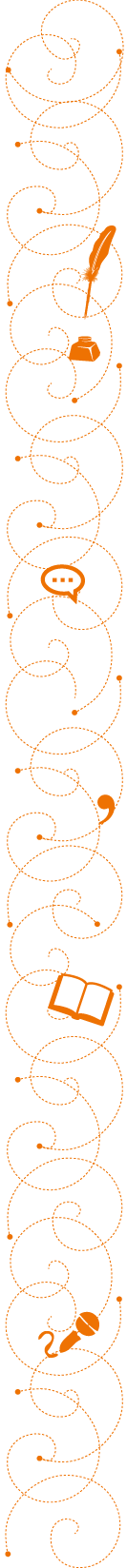 El profesor pedirá al grupo despejar la sala para poder moverse libremente. Luego, les pedirá se ubiquen en un punto y se tiendan en el suelo boca arriba de acuerdo con las siguientes pautas:Tome aire lenta y profundamente por la nariz. Abra bien las aletas de la nariz al respirarBote el aire lentamente por la nariz.Al inspirar intente hinchar la parte baja de los pulmones (parte baja del tórax)Una vez repetidas las respiraciones al menos 15 veces, los alumnos se pondrán de pie para realizar movimientos de elongación de brazos, cuello, piernas.A continuación, caminarán por la sala en diversas direcciones, y luego de acuerdo al siguiente estímulo “caminar como” dado por el profesor:Caminar comoun payaso de circoun trapecistauna bailarinaun presentador de circoequilibristamagocontorsionistaSiguiendo con la consigna de caminar libremente por la sala, el profesor les pedirá que incluyan los modos de hablar de los personajes:Hablar comoun payaso de circoun trapecistauna bailarinaun presentador de circoequilibristamagocontorsionistaAmbas dinámicas deberán tomar no más de 20 minutos.A continuación, se reunirán en grupos de a tres, improvisando la presentación de un número de circo. Para esto un alumno debe tomar el rol de presentador, y los dos restantes, elegir un rol de entre los trabajados. El profesor señala que es necesario que adopten adecuadamente los elementos paraverbales y no verbales de la comunicación oral en sus dramatizaciones de acuerdo a los roles elegidos. Tendrán 10 minutos para ensayar y mostrar.En la retroalimentación que da al término de la actividad a los alumnos, el profesor pondrá énfasis en:uso adecuado del cuerpo y de la voz al interpretar roles, es decir, que apliquen los elementos paraverbales (entonación, énfasis, pausas) y,uso adecuado de los elementos no verbales (postura del cuerpo, movimientos corporales, expresión del rostro, características de la voz: volumen / tono/ énfasis dado a ciertas frases o palabras)  en sus dramatizaciones. 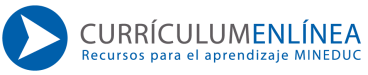 